Глаукома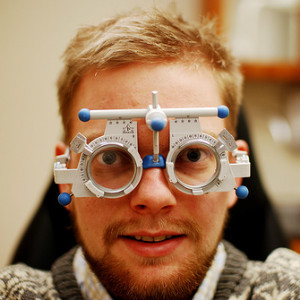 Некоторые опасные заболевания глаз на начальной стадии протекают совершенно бессимптомно. И одно из них – глаукома. Эта болезнь, как правило, развивается у людей старше 40 лет на фоне естественных возрастных физиологических процессов снижения зрения.Глаукома требует внимательного отношения к своему здоровью и постоянного наблюдения врача, ведь при неблагоприятном исходе она приводит к слепоте.Что такое глаукома?Зрение и компьютерРабочий день за монитором очень утомителен. Особенно, если вы ленитесь выполнять гимнастику для глаз. Узнайте, как защитить зрение, в том числе от компьютерного зрительного синдрома.Глаукома – это заболевание, при котором повышается внутриглазное давление. Из-за этого зрение ухудшается, сужается поле зрения и развивается атрофия зрительного нерва. Основные факторы риска развития глаукомы – наличие этого заболевания у близких родственников: родителей, братьев и сестер. Предрасположенность к глаукоме может передаваться по наследству. Кроме того, некоторые заболевания: гипертоническая болезнь, сахарный диабет, воспалительные заболевания, близорукость или врожденная дальнозоркость – значительно увеличивают вероятность развития глаукомы.В подавляющем большинстве случаев заболевание развивается на обоих глазах, протекает бессимптомно и без лечения приводит к слепоте. Повреждение нерва при глаукоме остановить нельзя. Однако существуют методы лечения, которые могут остановить или замедлить прогрессирование этого заболевания.Обратитесь к врачу вовремяСвоевременное лечение позволяет нормализовать внутриглазное давление и приостановить симптомы глаукомы. Как правило, используют специальные препараты, глазные капли или хирургические методы.Важно! Выявить первые признаки глаукомы и наблюдать за течением заболевания, корректируя лечение, может только офтальмолог. Чем раньше эта болезнь будет обнаружена и чем тщательнее пациент наблюдается у врача – тем выше вероятность того, что зрение удастся сохранить на долгие годы.Поэтому очень важно регулярно проходить профилактические осмотры, а людям после 40 лет – обращаться к офтальмологу на предмет выявления первых признаков глаукомы.Что должно насторожить?Следующие симптомы – веский повод срочно посетить офтальмолога:
— прогрессирующее ухудшение зрения, требующее частой смены очков,— появление радужных кругов при взгляде на яркий источник света,— ощущение боли или давления в области глазницы и надбровья – особенно по утрам,— затуманивание зрения, участки нечеткого изображения в поле зрения, сужение границ периферического зрения, особенно со стороны внутреннего угла глаза.Важна профилактикаКак уберечь глазаДаже при отсутствии настораживающих симптомов после 40 лет обязательно регулярно совершать профилактические визиты в офтальмологический кабинет поликлиники или Центры здоровья для проверки остроты зрения и внутриглазного давления. Эти процедуры не сопровождаются неприятными ощущениями и безопасны для здоровья. Если специалисты обнаружили у вас факторы, которые предрасполагают к развитию глаукомы, на обследование надо приходить не реже, чем раз в полгода-год. А при наличии симптомов заболевания следует немедленно обратиться к офтальмологу.Самое важноеГлаукома начинается и протекает практически бессимптомно, и обнаружить ее развитие может только врач. Без начатого вовремя лечения это заболевание приводит к атрофии зрительного нерва и слепоте. Регулярное посещение офтальмолога и внимательное отношение к собственному здоровью помогут предотвратить ее развитие или замедлить прогрессирование.